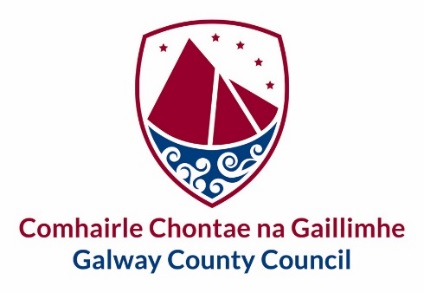 Oifig an Rúnaí,						Áras an Chontae,						Cnoc na Radharc,						Gaillimh. 	6 Mhéan Fomhair 2021Chuig an gCathaoirleach and gach Ball den Choiste um Beartas Straitéiseach - Athrú Aeráide agus Bithéagsúlacht To: The Chairman and Each Member of the Climate Change and Biodiversity Strategic Policy CommitteeA Chara,Iarrtar ort bheith i láthair ag Cruinniú den Choiste um Beartas Straitéiseach - Athrú Aeráide agus Bithéagsúlacht, a bheith á reáchtáil trí Teams agus a thionólfar Dé Céadaoin an 7 Deireadh Fomhair 2021 tosú ag 11.00 am.You are hereby requested to attend a Meeting through Teams of the Climate Change and Biodiversity Strategic Policy Committee which will be held on Wednesday 7 October 2021 starting at 11.00 am.Mise, le meas,Maria FinnRiarthóir Cruinnithe / Meetings AdministratorTel. 087 9234911C L Á RConfirmation of Minutes and Matters arising from Climate Change and Biodiversity Strategic Policy Committee Meeting held on 29 September 2021 Biodiversity and Pollinators updatePresentation from National Biodiversity Data Centre IrelandBiodiversity Story MapsClimate Action PlanDecarbonisation ZonesAOBDate and Time of Next Meeting